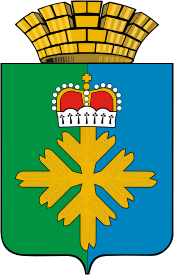 ПОСТАНОВЛЕНИЕАДМИНИСТРАЦИИ ГОРОДСКОГО ОКРУГА ПЕЛЫМот 18.06.2015 г. № 207п. ПелымО внесении изменений  в постановление администрации  городского округа Пелым от 29.09.2010 № 303 «О  введении  новой системы оплаты труда работников в муниципальных образовательных организациях городского округа Пелым»В соответствии с Трудовым кодексом Российской Федерации, статьей 101 Областного закона от 10 марта 1999 года № 4-ОЗ «О правовых актах в Свердловской области», Законом Свердловской области от 15 июля 2013 года №78-ОЗ «Об образовании в Свердловской области», Постановлениями Правительства Свердловской области от 03.09.2014 г. № 761-ПП «О внесении изменений в Постановление Правительства Свердловской области от 25.06.2010 № 973-ПП «О введении новой системы оплаты труда работников государственных организаций Свердловской области, подведомственных Министерству общего и профессионального образования Свердловской области», от 26.02.2013 № 223-ПП «Об утверждении Плана мероприятий («дорожной карты») «Изменения в отраслях социальной сферы, направленные на повышение эффективности образования» в Свердловской области на 2013 - 2018 годы», постановлением администрации городского округа Пелым от 05.06.2013 года  №209 «Об утверждении плана мероприятий («дорожной карты») «Изменения в отраслях социальной сферы, направленные на повышение эффективности образования и культуры городского округа Пелым» с изменениями, внесенными постановлением администрации городского округа Пелым от 31.07.2014 года  № 232 и в целях повышения оплаты труда работников муниципальных организаций городского округа Пелым в сфере образования, администрация городского округа ПелымПОСТАНОВЛЯЕТ:Внести   в постановление администрации  городского округа Пелым от 29.09.2010 № 303 «О  введении  новой системы оплаты труда работников в муниципальных образовательных организациях городского округа Пелым» с изменениями, внесенными Постановлениями администрации городского округа Пелым от 05.11.2013 № 340,  от 03.06.2014 № 171 следующие изменения:наименование изложить в следующей редакции: «О  введении  новой системы оплаты труда работников в муниципальных организациях городского округа Пелым в сфере образования, в отношении которых функции и полномочия учредителя осуществляются администрацией городского округа Пелым»;  пункт 1 изложить в следующей редакции:  «1. Утвердить «Примерное Положение об оплате труда работников муниципальных организаций городского округа Пелым в сфере образования, в отношении которых функции и полномочия учредителя осуществляются администрацией городского округа Пелым»;в пункте 5 слова «Л.Г. Абаимову» заменить словами «Л.И. Мухлынину».Внести в положение об оплате труда работников муниципальных образовательных организаций городского округа Пелым, утвержденное постановлением администрации  городского округа Пелым от 29.09.2010 №303  изменения, изложив его в новой редакции (прилагается).Рекомендовать руководителям муниципальных организаций городского округа Пелым в сфере образования (Смирнова Т.А., Полывода Л.А.,  Церр Н.В., Фомина Н.П., Кушнир Н.П.) при установлении оплаты труда работников муниципальных организаций руководствоваться Примерным положением об оплате труда работников муниципальных организаций городского округа Пелым в сфере образования, в отношении которых функции и полномочия учредителя осуществляются администрацией городского округа Пелым. Контроль за исполнением настоящего постановления возложить на заместителя главы администрации Л.И. Мухлынину.Настоящее постановление опубликовать в информационной газете «Пелымский вестник» и разместить на официальном  сайте городского округа Пелым.Глава городского округа Пелым                                                              Ш.Т. АлиевПриложение к постановлениюадминистрации городского округа Пелымот  18.06.2015 г. № 207ПРИМЕРНОЕ ПОЛОЖЕНИЕ ОБ ОПЛАТЕ ТРУДА РАБОТНИКОВ МУНИЦИПАЛЬНЫХ ОРГАНИЗАЦИЙ ГОРОДСКОГО ОКРУГА ПЕЛЫМ В СФЕРЕ ОБРАЗОВАНИЯ, В ОТНОШЕНИИ КОТОРЫХ ФУНКЦИИ И ПОЛНОМОЧИЯ УЧРЕДИТЕЛЯ ОСУЩЕСТВЛЯЮТСЯ АДМИНИСТРАЦИЕЙ ГОРОДСКОГО ОКРУГА ПЕЛЫМГлава 1. ОБЩИЕ ПОЛОЖЕНИЯ1. Примерное положение об оплате труда работников муниципальных  организаций  городского округа Пелым в сфере образования (далее - Примерное положение), применяется при исчислении заработной платы работников муниципальных организаций городского округа Пелым в сфере образования, в отношении которых функции и полномочия учредителя осуществляются администрацией городского округа Пелым (далее – муниципальные организации).2. Заработная плата работников муниципальных организаций устанавливается в соответствии с локальными нормативными актами муниципальных организаций, которые разрабатываются на основе Примерного положения, и не может быть меньше заработной платы (без учета премий и иных стимулирующих выплат), выплачиваемой на основе тарифной сетки по оплате труда работников муниципальных организаций (без учета премий и иных стимулирующих выплат), при условии сохранения объема должностных обязанностей работников и выполнения ими работ той же квалификации.3. Месячная заработная плата работника, полностью отработавшего за этот период норму рабочего времени и выполнившего норму труда (трудовые обязанности), не может быть ниже размера минимальной заработной платы, установленного в Свердловской области.4. Размер, порядок и условия оплаты труда работников муниципальных организаций устанавливаются работодателем в трудовом договоре.Условия оплаты труда, включая размер оклада (должностного оклада), ставки заработной платы работника, повышающие коэффициенты к окладам и иные выплаты стимулирующего характера, выплаты компенсационного характера являются обязательными для включения в трудовой договор.5. Фонд оплаты труда муниципальной организации утверждается главным распорядителем бюджетных средств на соответствующий финансовый год.Объем средств на компенсационные выплаты в составе фонда оплаты труда муниципальной организации устанавливает главный распорядитель бюджетных средств исходя из особенностей деятельности муниципальной организации.Объем средств на выплаты стимулирующего характера в составе фонда оплаты труда муниципальной организации должен составлять не менее 20 и не более 40 процентов.6. Штатное расписание разрабатывается муниципальными организациями в соответствии со структурой, согласованной с главным распорядителем бюджетных средств, в пределах утвержденного на соответствующий финансовый год фонда оплаты труда.Главный распорядитель бюджетных средств может устанавливать предельную долю оплаты труда работников административно-управленческого персонала в фонде оплаты труда муниципальных организаций, а также перечень должностей, относимых к административно-управленческому персоналу муниципальных организаций.7. Должности работников, включаемые в штатное расписание муниципальной организации, должны определяться в соответствии с Уставом муниципальной организации и должны соответствовать Единому квалификационному справочнику должностей руководителей, специалистов и служащих, раздел «Квалификационные характеристики должностей работников образования», утвержденному Приказом Министерства здравоохранения и социального развития Российской Федерации от 26.08.2010 № 761н «Об утверждении Единого квалификационного справочника должностей руководителей, специалистов и служащих, раздел «Квалификационные характеристики должностей работников образования», и Единому тарифно-квалификационному справочнику работ и профессий рабочих, утвержденному Постановлением Правительства Российской Федерации от 31.10.2002 № 787 «О порядке утверждения Единого тарифно-квалификационного справочника работ и профессий рабочих, Единого квалификационного справочника должностей руководителей, специалистов и служащих» (далее - ЕТКС).8. Средняя заработная плата педагогических работников муниципальных общеобразовательных организаций, педагогических работников муниципальных организаций, осуществляющих обучение, к 2018 году должна составлять не менее 100 процентов от средней заработной платы в Свердловской области.Средняя заработная плата педагогических работников организаций дополнительного образования детей к 2018 году должна быть не ниже уровня средней заработной платы учителей в Свердловской области.Повышение заработной платы работников муниципальных организаций производится поэтапно с возможным привлечением на эти цели не менее трети средств, получаемых за счет реорганизации неэффективных организаций.Глава 2. УСЛОВИЯ ОПРЕДЕЛЕНИЯ ОПЛАТЫ ТРУДА9. Оплата труда работников муниципальной организации устанавливается с учетом:1) ЕТКС;2) Единого квалификационного справочника должностей руководителей, специалистов и служащих;3) государственных гарантий по оплате труда, предусмотренных трудовым законодательством;4) профессиональных квалификационных групп;5) перечня видов выплат компенсационного характера;6) перечня видов выплат стимулирующего характера;7) единых рекомендаций Российской трехсторонней комиссии по регулированию социально-трудовых отношений по установлению на федеральном, региональном и местном уровнях оплаты труда работников государственных организаций;8) мнения выборного органа первичной профсоюзной организации или при его отсутствии иного представительного органа работников муниципальной организации.10. При определении размера оплаты труда работников муниципальных организаций учитываются следующие условия:1) показатели квалификации (образование, стаж педагогической работы, наличие квалификационной категории, наличие ученой степени, почетного звания);2) продолжительность рабочего времени (нормы часов педагогической работы за ставку заработной платы) педагогических работников муниципальных организаций;3) объемы учебной (педагогической) работы;4) порядок исчисления заработной платы педагогических работников на основе тарификации;5) особенности исчисления почасовой оплаты труда педагогических работников;6) условия труда, отклоняющиеся от нормальных, выплаты, обусловленные районным регулированием оплаты труда.11. Заработная плата работников муниципальных организаций предельными размерами не ограничивается, за исключением случаев, предусмотренных Трудовым кодексом Российской Федерации.12. Изменение оплаты труда производится:1) при присвоении квалификационной категории - со дня вынесения решения соответствующей аттестационной комиссии;2) при присвоении почетного звания - со дня присвоения (при предъявлении документа, подтверждающего присвоение почетного звания);3) при присуждении ученой степени кандидата наук - со дня вынесения решения Высшей аттестационной комиссией при федеральном органе исполнительной власти о выдаче диплома (при предъявлении диплома государственного образца кандидата наук);4) при присуждении ученой степени доктора наук - со дня присуждения Высшей аттестационной комиссией при федеральном органе исполнительной власти ученой степени доктора наук (при предъявлении диплома государственного образца доктора наук).13. При наступлении у работника права в соответствии с пунктом 12 Примерного положения на изменение заработной платы в период пребывания его в ежегодном или другом отпуске, а также в период его временной нетрудоспособности выплата заработной платы производится с соблюдением норм трудового законодательства.14. Руководители муниципальных  организаций:1) проверяют документы об образовании и стаже педагогической работы, другие основания, предусмотренные Примерным положением, в соответствии с которыми определяются размеры окладов (должностных окладов), ставок заработной платы работников;2) ежегодно составляют и утверждают тарификационные списки на работников, выполняющих педагогическую работу, включая работников, выполняющих эту работу в той же муниципальной организации помимо своей основной работы, а также штатное расписание на других работников муниципальной организации;3) несут ответственность за своевременное и правильное определение размеров заработной платы работников муниципальных  организаций.15. Предельный объем учебной нагрузки (преподавательской работы), которая может выполняться в муниципальной организации педагогическими работниками, определяется руководителем муниципальной организации в соответствии с Трудовым кодексом Российской Федерации, федеральными законами и иными нормативными правовыми актами, содержащими нормы трудового права.16. Преподавательская работа в той же муниципальной организации для педагогических работников не является совместительством и не требует заключения (оформления) трудового договора при условии осуществления видов работы, предусмотренных Постановлением Министерства труда и социального развития Российской Федерации от 30.06.2003 № 41 «Об особенностях работы по совместительству педагогических, медицинских, фармацевтических работников и работников культуры».17. Предоставление преподавательской работы работникам, выполняющим ее помимо основной работы в той же муниципальной организации, а также педагогическим, руководящим и иным работникам других муниципальных организаций, работникам предприятий и организаций (включая работников органов местного самоуправления, осуществляющих управление в сфере образования, и учебно-методических кабинетов) осуществляется с учетом мнения выборного органа первичной профсоюзной организации или при его отсутствии иного представительного органа работников, при условии, что педагогические работники, для которых данная муниципальная организация является основным местом работы, обеспечены преподавательской работой по своей специальности в объеме не менее чем на ставку заработной платы либо в меньшем объеме с их письменного согласия.Глава 3. ПОРЯДОК ОПРЕДЕЛЕНИЯ ОПЛАТЫ ТРУДА ОТДЕЛЬНЫХКАТЕГОРИЙ РАБОТНИКОВ ОБРАЗОВАТЕЛЬНЫХ ОРГАНИЗАЦИЙ18. Оплата труда работников муниципальных организаций включает в себя:1) размеры окладов (должностных окладов), ставок заработной платы по профессиональным квалификационным группам;2) размеры повышающих коэффициентов к окладам (должностным окладам), ставкам заработной платы;3) выплаты компенсационного характера в соответствии с перечнем видов выплат компенсационного характера, установленных в главе 5 Примерного положения;4) выплаты стимулирующего характера в соответствии с перечнем видов выплат стимулирующего характера, установленных в главе 6 Примерного положения.19. Муниципальная организация в пределах имеющихся у нее средств на оплату труда самостоятельно определяет размеры окладов (должностных окладов), ставок заработной платы, а также размеры стимулирующих и иных выплат без ограничения их максимальными размерами в соответствии с Примерным положением, за исключением случаев, предусмотренных Трудовым кодексом Российской Федерации.20. Размеры окладов (должностных окладов), ставок заработной платы работников муниципальных организаций устанавливаются на основе отнесения должностей к соответствующим профессиональным квалификационным группам, утвержденным Приказом Министерства здравоохранения и социального развития Российской Федерации от 05.05.2008 № 216н «Об утверждении профессиональных квалификационных групп должностей работников образования», и минимальных размеров должностных окладов работников по соответствующим профессиональным квалификационным группам.21. Размер оклада (должностного оклада), ставки заработной платы работника устанавливается по профессиональным квалификационным группам в соответствии с занимаемой должностью, с учетом требований к профессиональной подготовке и уровню квалификации, которые необходимы для осуществления соответствующей профессиональной деятельности.22. Размер оклада (должностного оклада), ставки заработной платы повышается на 25 процентов работникам муниципальных организаций, имеющим высшее или среднее профессиональное образование по занимаемой должности, за работу в муниципальных организациях, расположенных в сельской местности и рабочих поселках (поселках городского типа). Указанное повышение образует новые размеры окладов (должностных окладов), ставок заработной платы и учитывается при начислении компенсационных, стимулирующих и иных выплат, устанавливаемых в процентах к окладу (должностному окладу), ставке заработной платы.В случаях когда работникам предусмотрено повышение размеров окладов (должностных окладов), ставки заработной платы по двум основаниям, абсолютный размер каждого повышения, установленного в процентах, исчисляется из размера оклада (должностного оклада), ставки заработной платы без учета повышения по другим основаниям.23. Размер выплат по повышающему коэффициенту к окладу (должностному окладу), ставке заработной платы определяется путем умножения размера оклада (должностного оклада), ставки заработной платы работника на повышающий коэффициент.24. Повышающие коэффициенты к окладу (должностному окладу), ставке заработной платы по профессиональным квалификационным группам подразделяются на:1) повышающий коэффициент за квалификационную категорию;2) повышающий коэффициент за ученую степень кандидата (доктора) наук или почетное звание;3) повышающий коэффициент за должность доцента (профессора);4) повышающий коэффициент за выполнение важных (особо важных) и (или) ответственных (особо ответственных) работ;5) персональный повышающий коэффициент.25. Повышающие коэффициенты к окладу (должностному окладу), ставке заработной платы устанавливаются на определенный период времени.26. Применение повышающих коэффициентов к окладам (должностным окладам), ставкам заработной платы образует новые оклады (должностные оклады) и учитывается при начислении стимулирующих и компенсационных выплат, которые устанавливаются в процентах к окладу (должностному окладу), ставке заработной платы, в пределах фонда оплаты труда муниципальной организации, утвержденного на соответствующий финансовый год.27. Персональные повышающие коэффициенты устанавливаются с учетом уровня профессиональной подготовки работников, сложности, важности выполняемой работы, степени самостоятельности и ответственности при выполнении поставленных задач и других факторов, предусмотренных в локальном акте муниципальной организации.Решение о введении персональных повышающих коэффициентов принимается руководителем в отношении конкретного работника.28. Оплата труда работников, занятых по совместительству, производится пропорционально отработанному времени, в зависимости от выработки либо на других условиях, определенных трудовым договором.Определение размеров заработной платы по основной должности, а также по должности, занимаемой в порядке совместительства, производится раздельно по каждой из должностей.29. При работе на условиях неполного рабочего времени оплата труда работника производится пропорционально отработанному им времени или в зависимости от выполненного им объема работ.30. Размеры повышающих коэффициентов (в соответствии с Примерным положением) устанавливаются локальным актом муниципальной  организации, принятым руководителем муниципальной  организации с учетом мнения выборного органа первичной профсоюзной организации или иного представительного органа работников муниципальной организации, в пределах бюджетных ассигнований на оплату труда работников муниципальной  организации.Параграф 1. Порядок определения оплаты труда учебно-вспомогательного персонала31. Размеры должностных окладов работников муниципальной  организаций, занимающих должности учебно-вспомогательного персонала, устанавливаются на основе отнесения занимаемых ими должностей к профессиональным квалификационным группам в соответствии с Приказом Министерства здравоохранения и социального развития Российской Федерации от 05.05.2008 № 216н «Об утверждении профессиональных квалификационных групп должностей работников образования».32. Минимальные размеры должностных окладов по профессиональной квалификационной группе должностей работников учебно-вспомогательного персонала установлены в приложении № 1 к Примерному положению.33. Работникам муниципальной организации из числа учебно-вспомогательного персонала устанавливаются персональные повышающие коэффициенты к размерам должностных окладов.34. Применение персональных повышающих коэффициентов к размерам должностных окладов для учебно-вспомогательного персонала предусматривается в локальном акте муниципальной организации. Размер персонального повышающего коэффициента - до 2,0.Решение о введении персональных повышающих коэффициентов принимается руководителем муниципальной организации.35. С учетом условий и результатов труда учебно-вспомогательному персоналу устанавливаются выплаты компенсационного и стимулирующего характера, предусмотренные главами 5 и 6 Примерного положения.Параграф 2. Порядок определения оплаты труда педагогических работников36. Размеры должностных окладов, ставок заработной платы работников муниципальных организаций, занимающих должности педагогических работников (далее - педагогические работники), устанавливаются на основе отнесения занимаемых ими должностей к четырем квалификационным уровням профессиональной квалификационной группы педагогических работников.Группа должностей педагогических работников определяется в соответствии с Приказом Министерства здравоохранения и социального развития Российской Федерации от 05.05.2008 № 216н «Об утверждении профессиональных квалификационных групп должностей работников образования».37. Минимальные размеры должностных окладов, ставок заработной платы по профессиональной квалификационной группе педагогических работников установлены в приложении № 2 к Примерному положению.38. Педагогическим работникам устанавливаются следующие повышающие коэффициенты к размерам должностных окладов, ставок заработной платы:1) повышающий коэффициент за квалификационную категорию;2) повышающий коэффициент за ученую степень кандидата (доктора) наук или почетное звание;3) персональный повышающий коэффициент.39. Повышающие коэффициенты к размерам окладов (должностных окладов), ставок заработной платы за квалификационную категорию устанавливаются педагогическим работникам, прошедшим аттестацию, в следующих размерах:работникам, имеющим высшую квалификационную категорию, - 0,25;работникам, имеющим I квалификационную категорию, - 0,2;работникам, имеющим II квалификационную категорию, - 0,1;работникам, подтвердившим соответствие занимаемой должности, - 0,1.40. Педагогическим работникам, имеющим ученую степень или почетные звания, устанавливаются повышающие коэффициенты к размерам должностных окладов, ставок заработной платы в следующих размерах:за ученую степень кандидата наук или почетное звание, название которого начинается со слова "Заслуженный", - в размере 0,2;за ученую степень доктора наук или почетное звание, название которого начинается со слова "Народный", - в размере 0,5.При работе на условиях неполного рабочего времени выплаты за наличие ученой степени, почетных званий работнику пропорционально уменьшаются.41. Локальным актом муниципальной организации для педагогических работников предусматривается применение персональных повышающих коэффициентов к размерам должностных окладов, ставок заработной платы. Решение об установлении персонального повышающего коэффициента к должностному окладу, ставке заработной платы и его размерах конкретному работнику принимается руководителем муниципальной  организации персонально в отношении конкретного работника. Размер персонального повышающего коэффициента - до 3,0.42. С учетом условий и результатов труда педагогическим работникам устанавливаются выплаты компенсационного и стимулирующего характера, предусмотренные главами 5 и 6 Примерного положения.43. Месячная заработная плата педагогического работника муниципальной организации, реализующей образовательную программу дошкольного образования, полностью отработавшего за этот период норму рабочего времени и выполнившего норму труда (трудовые обязанности), с учетом выплат по окладам (должностным окладам), ставкам заработной платы, повышающим коэффициентам, выплат компенсационного и стимулирующего характера, не может быть ниже уровня средней заработной платы в сфере общего образования в Свердловской области.Параметры уровня среднемесячной заработной платы педагогических работников в сфере дошкольного образования до 2018 года определены Планом мероприятий («дорожной картой») «Изменения в отраслях социальной сферы, направленные на повышение эффективности образования и культуры городского округа Пелым", утвержденным Постановлением администрации городского округа Пелым от 05.06.2013 года  №209 «Об утверждении плана мероприятий («дорожную карту») «Изменения в отраслях социальной сферы, направленные на повышение эффективности образования и культуры городского округа Пелым» с изменениями, внесенными постановлением администрации городского округа Пелым от 31.07.2014 года  №232.Дополнительные расходы, связанные с повышением заработной платы, обеспечиваются частично за счет реорганизации неэффективных организаций и уменьшения неэффективных расходов.В рабочее время педагогических работников в зависимости от занимаемой должности включается учебная (преподавательская), воспитательная работа, индивидуальная работа с обучающимися, научная, творческая и исследовательская работа, а также другая педагогическая работа, предусмотренная трудовыми (должностными) обязанностями и (или) индивидуальным планом, - методическая, подготовительная, организационная, диагностическая, работа по ведению мониторинга, работа, предусмотренная планами воспитательных, физкультурно-оздоровительных, спортивных, творческих и иных мероприятий, проводимых с обучающимися. Конкретные трудовые (должностные) обязанности педагогических работников определяются трудовыми договорами (служебными контрактами) и должностными инструкциями. Соотношение учебной (преподавательской) и другой педагогической работы в пределах рабочей недели или учебного года определяется соответствующим локальным нормативным актом организации, осуществляющей образовательную деятельность, с учетом количества часов по учебному плану, специальности и квалификации работника.Параграф 3. Порядок определения оплаты труда руководителей структурных подразделений44. Размеры должностных окладов работников муниципальных организаций, занимающих должности руководителей структурных подразделений (далее - руководители структурных подразделений), устанавливаются на основе отнесения занимаемых ими должностей к шести квалификационным уровням профессиональной квалификационной группы должностей руководителей структурных подразделений в соответствии с Приказами Министерства здравоохранения и социального развития Российской Федерации от 05.05.2008 № 216н «Об утверждении профессиональных квалификационных групп должностей работников образования» и от 29.05.2008 № 247н «Об утверждении профессиональных квалификационных групп общеотраслевых должностей руководителей, специалистов и служащих».45. Минимальные размеры должностных окладов по профессиональной квалификационной группе руководителей структурных подразделений установлены в приложении № 3 к Примерному положению.46. Локальным актом муниципальной организации предусматривается установление руководителям структурных подразделений следующих повышающих коэффициентов к размерам должностных окладов:1) повышающий коэффициент за квалификационную категорию;2) повышающий коэффициент за ученую степень кандидата (доктора) наук или почетное звание;3) персональный повышающий коэффициент.47. Повышающие коэффициенты за квалификационную категорию устанавливаются руководителям структурных подразделений, прошедшим аттестацию, в следующих размерах:работникам, имеющим высшую квалификационную категорию, - 0,25;работникам, имеющим I квалификационную категорию, - 0,2;работникам, имеющим II квалификационную категорию, - 0,1.Выплаты по повышающим коэффициентам за квалификационную категорию руководящим работникам по занимаемой должности не выплачиваются при занятии ими педагогических должностей.48. Руководителям структурных подразделений, имеющим ученую степень или почетные звания, устанавливаются повышающие коэффициенты к размерам должностных окладов в следующих размерах:за ученую степень кандидата наук или почетное звание, название которого начинается со слова «Заслуженный», - в размере 0,2;за ученую степень доктора наук или почетное звание, название которого начинается со слова «Народный», - в размере 0,5.49. Размеры должностных окладов заместителей руководителей структурных подразделений устанавливаются работодателем на 10 - 30 процентов ниже окладов (должностных окладов) руководителя соответствующего структурного подразделения.Конкретный размер должностных окладов заместителей руководителей структурных подразделений устанавливается в соответствии с локальным актом муниципальной организации, принятым руководителем муниципальной организации с учетом мнения выборного органа первичной профсоюзной организации или иного представительного органа работников муниципальной организации.50. Для руководителей структурных подразделений локальным актом муниципальной организации предусматривается применение персональных повышающих коэффициентов к размерам должностных окладов.Решение об установлении персонального повышающего коэффициента и его размерах конкретному работнику принимается руководителем муниципальной организации персонально в отношении конкретного работника. Размер персонального повышающего коэффициента - до 3,0.51. С учетом условий и результатов труда руководителям структурных подразделений устанавливаются выплаты компенсационного и стимулирующего характера, предусмотренные главами 5 и 6 Примерного положения.Параграф 4. Порядок определения оплаты труда служащих52. Размеры должностных окладов по профессиональным квалификационным группам работников, занимающих должности служащих, устанавливаются на основе отнесения должностей к профессиональным квалификационным группам, утвержденным Приказом Министерства здравоохранения и социального развития Российской Федерации от 29.05.2008 № 247н «Об утверждении профессиональных квалификационных групп общеотраслевых должностей руководителей, специалистов и служащих».53. Минимальные размеры должностных окладов по профессиональной квалификационной группе «Общеотраслевые должности служащих» установлены в приложении № 4 к Примерному положению.54. Локальным актом муниципальной организации работникам, занимающим должности служащих, устанавливаются персональные повышающие коэффициенты к размерам должностных окладов.55. Решение об установлении персонального повышающего коэффициента и его размерах конкретному работнику принимается руководителем муниципальной организации персонально в отношении конкретного работника. Размер персонального повышающего коэффициента - до 3,0.56. С учетом условий и результатов труда служащим устанавливаются выплаты компенсационного и стимулирующего характера, предусмотренные главами 5 и 6 Примерного положения.Параграф 5. Порядок определения оплаты труда работников, осуществляющих профессиональную деятельность по профессиям рабочих57. Размеры окладов рабочих устанавливаются в зависимости от присвоенных им квалификационных разрядов в соответствии с ЕТКС.58. Минимальные размеры окладов (должностных окладов) по квалификационным разрядам общеотраслевых профессий рабочих установлены в приложениях № 5 и 6  к Примерному положению.59. Локальным актом государственной организации может быть предусмотрено установление следующих повышающих коэффициентов к размерам окладов рабочих:1) повышающий коэффициент за выполнение важных (особо важных) и (или) ответственных (особо ответственных) работ;2) персональный повышающий коэффициент.60. Повышающий коэффициент за выполнение важных (особо важных) и (или) ответственных (особо ответственных) работ устанавливается к размерам окладов по квалификационным разрядам рабочих по профессиям не ниже 6 разряда ЕТКС при выполнении важных (особо важных) и (или) ответственных (особо ответственных) работ на срок выполнения указанных работ, но не более 1 года.Решение о применении указанного повышающего коэффициента принимает руководитель государственной организации с учетом обеспечения указанных выплат финансовыми средствами. Размер повышающего коэффициента за выполнение важных (особо важных) и (или) ответственных (особо ответственных) работ - до 2,0.Профессии рабочих, выполняющих важные (особо важные) и (или) ответственные (особо ответственные) работы, утверждаются локальным актом соответствующей государственной организации.61. Локальным актом муниципальной организации предусматривается применение персональных повышающих коэффициентов к размерам окладов рабочих по соответствующим профессиям. Размер персонального повышающего коэффициента - до 2,0.Решение об установлении персонального повышающего коэффициента и его размере принимает руководитель муниципальной организации в отношении конкретного работника.62. С учетом условий и результатов труда рабочим устанавливаются выплаты компенсационного и стимулирующего характера, предусмотренные главами 5 и 6 Примерного положения.Глава 4. УСЛОВИЯ ОПЛАТЫ ТРУДА РУКОВОДИТЕЛЯ МУНИЦИПАЛЬНОЙОРГАНИЗАЦИИ, ЕГО ЗАМЕСТИТЕЛЕЙ И ГЛАВНОГО БУХГАЛТЕРА63. Размер, порядок и условия оплаты труда руководителя муниципальной организации устанавливаются работодателем в трудовом договоре.64. Оплата труда руководителя муниципальной организации, его заместителей и главного бухгалтера включает в себя:1) должностной оклад;2) выплаты компенсационного характера;3) выплаты стимулирующего характера.65. Размер должностного оклада руководителя муниципальной  организации определяется трудовым договором.66. Главный распорядитель бюджетных средств разрабатывает и утверждает систему критериев для дифференцированного установления соотношения средней заработной платы руководителей муниципальной  организаций и средней заработной платы работников муниципальной  организаций исходя из особенностей их типов в пределах кратности от 1 до 8.67. Руководителю, заместителям руководителя, имеющим ученую степень или почетные звания, устанавливаются надбавки в следующих размерах:за ученую степень кандидата наук или почетное звание, название которого начинается со слова "Заслуженный", - в размере 3000 рублей;за ученую степень доктора наук или почетное звание, название которого начинается со слова "Народный", - в размере 7000 рублей.68. Повышающий коэффициент за квалификационную категорию руководителей, заместителей руководителей муниципальных организаций, прошедших аттестацию, устанавливается к должностному окладу в следующих размерах:работникам, имеющим высшую квалификационную категорию, - 0,25;работникам, имеющим I квалификационную категорию, - 0,2;работникам, прошедшим обязательную аттестацию на должность руководителя муниципальной организации, - в порядке, установленном учредителем муниципальной  организации.Размер выплат по повышающему коэффициенту за квалификационную категорию к должностному окладу определяется путем умножения размера должностного оклада на повышающий коэффициент.В случае занятия руководящими работниками педагогических должностей выплаты за квалификационную категорию при осуществлении педагогической деятельности устанавливаются на основании результатов аттестации по педагогической должности.69. Должностной оклад заместителей руководителя и главного бухгалтера устанавливается работодателем на 10 - 30 процентов ниже должностного оклада руководителя, установленного в соответствии с пунктом 64 настоящего Примерного положения.Конкретный размер должностных окладов заместителей руководителя и главного бухгалтера устанавливается в соответствии с локальным актом муниципальной организации, принятым руководителем муниципальной  организации с учетом мнения выборного органа первичной профсоюзной организации или иного представительного органа работников муниципальной  организации.70. Применение повышающих коэффициентов к должностным окладам образует новые должностные оклады и учитывается при начислении стимулирующих и компенсационных выплат, устанавливаемых в процентах к должностному окладу.71. Стимулирование руководителя муниципальной  организации, в том числе за счет средств, полученных от приносящей доход деятельности муниципальной  организации, осуществляется в соответствии с показателями эффективности и критериями оценки показателей эффективности деятельности руководителя муниципальной организации, на основании положения о стимулировании руководителей муниципальной  организаций, утвержденного постановлением администрации городского округа Пелым (далее - положение о стимулировании руководителей муниципальных организаций).Положение о стимулировании руководителей муниципальных  организаций содержит размеры, порядок и условия осуществления стимулирующих выплат, а также показатели эффективности и критерии оценки показателей эффективности деятельности руководителей муниципальной  организации.72. При стимулировании руководителей муниципальных организаций учитываются следующие показатели эффективности деятельности руководителя муниципальной  организации:1) качество и общедоступность образования в муниципальной  организации;2) создание условий для осуществления учебно-воспитательного процесса;3) кадровые ресурсы муниципальной  организации;4) социальные критерии;5) эффективность управленческой деятельности;6) сохранение здоровья обучающихся (воспитанников) в муниципальной организации;7) рост средней заработной платы работников муниципальной  организации в отчетном году по сравнению с предшествующим годом без учета повышения размера заработной платы в соответствии с решениями Правительства Российской Федерации и Правительства Свердловской области.Критерии оценки показателей эффективности деятельности руководителей муниципальной организации устанавливаются учредителем.73. Для заместителей руководителя муниципальной организации и главного бухгалтера выплаты стимулирующего характера устанавливаются в соответствии с главой 6 Примерного положения.Решение о выплатах стимулирующего характера и иных выплатах заместителям руководителя и главному бухгалтеру принимается руководителем муниципальной  организации.74. Выплаты компенсационного характера заместителям руководителя и главным бухгалтерам устанавливаются руководителем муниципальной организации в соответствии с главой 5 Примерного положения в процентах к должностным окладам и (или) в абсолютных размерах, если иное не установлено законодательством.Глава 5. КОМПЕНСАЦИОННЫЕ ВЫПЛАТЫ75. Выплаты компенсационного характера, размеры и условия их осуществления устанавливаются коллективными договорами, соглашениями и локальными нормативными актами в соответствии с трудовым законодательством и нормативными правовыми актами, содержащими нормы трудового права.76. Выплаты компенсационного характера устанавливаются к окладам (должностным окладам), ставкам заработной платы работников муниципальных организаций при наличии оснований для их выплаты в пределах фонда оплаты труда, утвержденного на соответствующий финансовый год.77. Для работников муниципальных организаций устанавливаются следующие выплаты компенсационного характера:1) выплаты работникам, занятым на тяжелых работах, работах с вредными и (или) опасными и иными особыми условиями труда;2) выплаты за работу в местностях с особыми климатическими условиями;3) выплаты за работу в условиях, отклоняющихся от нормальных (при выполнении работ различной квалификации, совмещении профессий (должностей), сверхурочной работе, работе в ночное время и при выполнении работ в других условиях, отклоняющихся от нормальных).78. Размеры компенсационных выплат устанавливаются в процентном отношении (если иное не установлено законодательством Российской Федерации) к окладу (должностному окладу), ставке заработной платы. При этом размер компенсационных выплат не может быть установлен ниже размеров выплат, установленных трудовым законодательством и иными нормативными правовыми актами, содержащими нормы трудового права.При работе на условиях неполного рабочего времени компенсационные выплаты работнику пропорционально уменьшаются.79. Выплата работникам, занятым на работах с вредными и (или) опасными условиями труда, устанавливается в порядке, определенном законодательством Российской Федерации.Работникам, занятым на работах с тяжелыми и вредными, особо тяжелыми и особо вредными условиями труда, выплачивается:за работу в тяжелых и вредных условиях труда - до 12 процентов оклада (должностного оклада), ставки заработной платы;за работу в особо тяжелых и особо вредных условиях труда - до 24 процентов оклада (должностного оклада), ставки заработной платы.Руководитель муниципальной организации организует проведение специальной оценки условий труда с целью уточнения наличия условий труда, отклоняющихся от нормальных, и оснований применения компенсационных выплат за работу в указанных условиях. Проведение специальной оценки условий труда осуществляется в соответствии с Федеральным законом от 28 декабря 2013 года №426-ФЗ «О специальной оценке условий труда».Указанные выплаты работникам производятся при условии, когда работники не менее 50 процентов рабочего времени заняты на работах с тяжелыми и вредными, особо тяжелыми и особо вредными условиями труда по итогам проведения оценки условий труда. Если по итогам проведения оценки условий труда рабочее место признается безопасным, то указанная выплата снимается.80. Всем работникам муниципальных организаций выплачивается районный коэффициент к заработной плате за работу в местностях с особыми климатическими условиями, установленный Постановлением Совета Министров СССР от 21.05.1987 № 591 «О введении районных коэффициентов к заработной плате рабочих и служащих, для которых они не установлены, на Урале и в производственных отраслях в Северных и Восточных районах Казахской ССР».81. Выплата за совмещение профессий (должностей) устанавливается работнику при выполнении им дополнительной работы по другой профессии (должности) в пределах установленной продолжительности рабочего времени. Размер доплаты и срок исполнения данной работы устанавливается по соглашению сторон трудового договора с учетом содержания и (или) объема дополнительной работы.82. Выплата за расширение зоны обслуживания устанавливается работнику при выполнении им дополнительной работы по такой же профессии (должности). Размер доплаты и срок исполнения данной работы устанавливается по соглашению сторон трудового договора с учетом содержания и (или) объема дополнительной работы.83. Доплата за увеличение объема работы или исполнение обязанностей временно отсутствующего работника без освобождения от работы, определенной трудовым договором, устанавливается работнику в случае увеличения установленного ему объема работы или возложения на него обязанностей временно отсутствующего работника без освобождения от работы, определенной трудовым договором.Доплаты за увеличение объема работ устанавливаются за классное руководство, проверку письменных работ, заведование: отделениями, учебно-консультационными пунктами, кабинетами, отделами, учебными мастерскими, лабораториями, учебно-опытными участками, центрами, творческими рабочими группами, руководство предметными, цикловыми и методическими комиссиями, выполнение функций координатора, куратора проекта, класса (группы), проведение работы по дополнительным образовательным программам, организацию трудового обучения, профессиональной ориентации.Размеры доплат и порядок их установления определяются муниципальной организацией самостоятельно в пределах фонда оплаты труда и закрепляются в локальном нормативном акте муниципальной  организации, утвержденном руководителем муниципальной  организации, с учетом мнения выборного органа первичной профсоюзной организации или иного представительного органа работников.Размер доплаты и срок исполнения дополнительно оплачиваемых работ устанавливаются по соглашению сторон трудового договора с учетом содержания и (или) объема дополнительной работы.84. В непрерывно действующих муниципальных организациях и на отдельных видах работ, где невозможно уменьшение продолжительности работы (смены) в предпраздничный день, переработка компенсируется предоставлением работнику дополнительного времени отдыха или с согласия работника с дополнительной оплатой в соответствии с действующим законодательством.Дополнительная оплата сверхурочной работы составляет за первые два часа работы не менее полуторного размера оклада (должностного оклада), ставки заработной платы, рассчитанных за час работы, за последующие часы - не менее двойного. Расчет части оклада (должностного оклада), ставки заработной платы за час работы определяется путем деления оклада (должностного оклада), ставки заработной платы работника на среднемесячное количество рабочих часов в соответствующем календарном году в зависимости от установленной работнику продолжительности рабочей недели.Повышенная оплата сверхурочной работы осуществляется в пределах фонда оплаты труда, утвержденного на соответствующий финансовый год, включая все источники финансирования.85. Размер повышения оплаты труда за работу в ночное время (с 22 часов до 6 часов) составляет 35 процентов часовой тарифной ставки (оклада (должностного оклада), рассчитанного за час работы) за каждый час работы в ночное время. Конкретные размеры повышения оплаты труда за работу в ночное время устанавливаются коллективным договором, локальным нормативным актом, принимаемым с учетом мнения представительного органа работников, трудовым договором. Расчет части оклада (должностного оклада), ставки заработной платы за час работы определяется путем деления оклада (должностного оклада), ставки заработной платы работника на среднемесячное количество рабочих часов в соответствующем календарном году в зависимости от установленной работнику продолжительности рабочей недели.Повышенная оплата за работу в ночное время осуществляется в пределах фонда оплаты труда, утвержденного на соответствующий финансовый год, включая все источники финансирования.86. Доплата за работу в выходные и нерабочие праздничные дни производится работникам, привлекавшимся к работе в выходные и нерабочие праздничные дни, в пределах фонда оплаты труда, утвержденного на соответствующий финансовый год.По желанию работника работа в выходные и нерабочие праздничные дни вместо повышенной оплаты может компенсироваться предоставлением дополнительного времени отдыха, но не менее времени, отработанного в выходные и нерабочие праздничные дни.87. Работникам отдельных муниципальных организаций (кроме руководителя муниципальной организации, его заместителей и главного бухгалтера) за выполнение работ в условиях, отличающихся от нормальных, устанавливаются доплаты к окладам (должностным окладам), ставкам заработной платы в следующих размерах и случаях:1) 60 процентов - за работу, характер которой связан с непосредственным контактом с обучающимися (воспитанниками), больными СПИДом и ВИЧ-инфицированными;2) 15 процентов - за работу в муниципальных организациях, имеющих специальные (коррекционные) отделения, классы, группы для обучающихся (воспитанников) с ограниченными возможностями здоровья или классы (группы) для обучающихся (воспитанников), нуждающихся в длительном лечении, если количество обучающихся (воспитанников) в них превышает 1/2 общей численности обучающихся (воспитанников).Если такие классы (группы) созданы в общеобразовательных школах-интернатах, то доплаты к окладам (должностным окладам), ставкам заработной платы работников, непосредственно занятых в таких классах (группах), устанавливаются в размере 20 процентов;3) 20 процентов - учителям и другим педагогическим работникам за индивидуальное обучение на дому детей, имеющих ограниченные возможности здоровья, на основании заключения клинико-экспертной комиссии лечебно-профилактической организации (больницы, поликлиники, диспансера), за исключением государственных специальных коррекционных образовательных организаций для обучающихся (воспитанников) с ограниченными возможностями здоровья, государственных оздоровительных образовательных организаций санаторного типа для детей, нуждающихся в длительном лечении, государственных организаций для детей, нуждающихся в психолого-педагогической и медико-социальной помощи.Конкретный перечень работников, в соответствии с которым устанавливаются доплаты к окладам (должностным окладам), ставкам заработной платы согласно данному пункту, и конкретный размер доплаты определяются руководителем муниципальной организации на основании коллективного договора, соглашения и (или) локального нормативного акта муниципальной организации.88. Условия, размеры и порядок осуществления компенсационных выплат работникам устанавливаются руководителем муниципальной  организации в соответствии с локальным актом образовательной организации с учетом мнения выборного органа первичной профсоюзной организации или иного представительного органа работников муниципальной  организации.Размер выплаты конкретному работнику и срок данной выплаты устанавливается по соглашению сторон трудового договора с учетом содержания и (или) объема дополнительной работы.89. Компенсационные выплаты производятся как по основному месту работы, так и при совмещении должностей, расширении зоны обслуживания и совместительстве.Компенсационные выплаты не образуют новые оклады (должностные оклады), ставки заработной платы и не учитываются при начислении стимулирующих и иных выплат, устанавливаемых в процентах к окладу (должностному окладу), ставке заработной платы.Глава 6. ВЫПЛАТЫ СТИМУЛИРУЮЩЕГО ХАРАКТЕРА90. Выплаты стимулирующего характера, размеры и условия их осуществления устанавливаются коллективными договорами, соглашениями и локальными нормативными актами в пределах бюджетных ассигнований на оплату труда работников муниципальной организации, а также средств от деятельности, приносящей доход, направленных муниципальными организациями на оплату труда работников.91. Размер выплат стимулирующего характера определяется в процентном отношении к окладу (должностному окладу), ставке заработной платы и (или) в абсолютном размере с учетом разрабатываемых в муниципальной организации показателей и критериев оценки эффективности труда работников.Выплаты стимулирующего характера устанавливаются:1) за интенсивность и высокие результаты работы;2) за качество выполняемых работ;3) за стаж непрерывной работы, выслугу лет;4) премиальные выплаты по итогам работы.92. К выплатам стимулирующего характера относятся выплаты, направленные на стимулирование к качественному результату труда, поощрение за выполненную работу.Основными условиями для осуществления выплат стимулирующего характера являются:1) успешное и добросовестное исполнение профессиональных и должностных обязанностей работником в соответствующем периоде;2) инициатива, творчество и применение в работе современных форм и методов организации труда;3) участие в течение соответствующего периода в выполнении важных работ, мероприятий.Конкретные показатели (критерии) оценки эффективности труда устанавливаются коллективными договорами, соглашениями и локальными нормативными актами и отражают количественную и (или) качественную оценку трудовой деятельности работников.Выплаты стимулирующего характера максимальными размерами не ограничиваются, за исключением случаев, предусмотренных Трудовым кодексом Российской Федерации.93. Работникам, работающим неполное рабочее время (день, неделя), размер стимулирующих выплат устанавливается исходя из окладов (должностных окладов), ставок заработной платы, исчисленных пропорционально отработанному времени.94. В целях социальной защищенности работников муниципальных организаций и поощрения их за достигнутые успехи, профессионализм и личный вклад в работу коллектива в пределах финансовых средств на оплату труда по решению руководителя муниципальной  организации применяется единовременное премирование работников муниципальных  организаций:1) при объявлении благодарности Министерства образования и науки Российской Федерации;2) при награждении Почетной грамотой Министерства образования и науки Российской Федерации;3) при награждении государственными наградами и наградами Свердловской области;4) в связи с празднованием Дня учителя;5) в связи с праздничными днями и юбилейными датами (50, 55, 60 лет со дня рождения);6) при увольнении в связи с уходом на трудовую пенсию по старости (до 01.01.2015) и при увольнении в связи с уходом на страховую пенсию по старости (после 01.01.2015);7) при прекращении трудового договора в связи с признанием работника полностью неспособным к трудовой деятельности в соответствии с медицинским заключением.Условия, порядок и размер единовременного премирования определяются положением о премировании работников муниципальной  организации, принятым руководителем муниципальной организации с учетом мнения выборного органа первичной профсоюзной организации или при его отсутствии иного представительного органа работников муниципальной  организации.95. Работодатели вправе, при наличии экономии финансовых средств на оплату труда, оказывать работникам материальную помощь.Условия выплаты и размер материальной помощи устанавливаются локальным актом муниципальной  организации, принятым руководителем муниципальной организации с учетом мнения выборного органа первичной профсоюзной организации или иного представительного органа работников муниципальной организации, или (и) коллективным договором, соглашением.Материальная помощь выплачивается на основании заявления работника.Глава 7. ЗАКЛЮЧИТЕЛЬНЫЕ ПОЛОЖЕНИЯ96. В случае задержки выплаты работникам заработной платы и других нарушений в сфере оплаты труда руководитель муниципальной  организации несет ответственность в соответствии с Трудовым кодексом Российской Федерации, другими федеральными законами и иными нормативными правовыми актами, содержащими нормы трудового права.97. При отсутствии или недостатке соответствующих бюджетных средств и (или) средств, полученных от приносящей доход деятельности, руководитель муниципальной организации вправе приостановить выплату стимулирующих надбавок, уменьшить либо отменить их выплату, предупредив работников об этом в порядке, установленном статьей 74 Трудового кодекса Российской Федерации.98. Для выполнения работ, связанных с временным расширением объема оказываемых муниципальной организацией услуг, организация вправе осуществлять привлечение помимо работников, занимающих должности (профессии), предусмотренные штатным расписанием на постоянной основе, других работников на условиях срочного трудового договора за счет средств, поступающих от приносящей доход деятельности.Приложение № 1к Примерному положениюоб оплате труда работниковмуниципальных организаций городского округа Пелым в сфере образованияПРОФЕССИОНАЛЬНАЯ КВАЛИФИКАЦИОННАЯ ГРУППАДОЛЖНОСТЕЙ РАБОТНИКОВ УЧЕБНО-ВСПОМОГАТЕЛЬНОГО ПЕРСОНАЛАПриложение № 2к Примерному положениюоб оплате труда работниковмуниципальных организаций городского округа Пелым в сфере образованияПРОФЕССИОНАЛЬНАЯ КВАЛИФИКАЦИОННАЯ ГРУППАДОЛЖНОСТЕЙ ПЕДАГОГИЧЕСКИХ РАБОТНИКОВПриложение № 3к Примерному положениюоб оплате труда работниковмуниципальных организаций городского округа Пелым в сфере образованияПРОФЕССИОНАЛЬНАЯ КВАЛИФИКАЦИОННАЯ ГРУППАДОЛЖНОСТЕЙ РУКОВОДИТЕЛЕЙ СТРУКТУРНЫХ ПОДРАЗДЕЛЕНИЙПриложение № 4к Примерному положениюоб оплате труда работниковмуниципальных организаций городского округа Пелым в сфере образования ПРОФЕССИОНАЛЬНАЯ КВАЛИФИКАЦИОННАЯ ГРУППА"ОБЩЕОТРАСЛЕВЫЕ ДОЛЖНОСТИ СЛУЖАЩИХ"Приложение № 5к Примерному положениюоб оплате труда работниковмуниципальных организаций городского округа Пелым в сфере образования МИНИМАЛЬНЫЙ РАЗМЕРОКЛАДОВ (ДОЛЖНОСТНЫХ ОКЛАДОВ) ПО КВАЛИФИКАЦИОННЫМРАЗРЯДАМ ОБЩЕОТРАСЛЕВЫХ ПРОФЕССИЙ РАБОЧИХПримечание: высококвалифицированным рабочим и водителям устанавливаются минимальные оклады в диапазоне 5610 - 6170 рублей.Приложение № 6к Примерному положениюоб оплате труда работниковмуниципальных организаций городского округа Пелым в сфере образования ПРОФЕССИОНАЛЬНАЯ КВАЛИФИКАЦИОННАЯ ГРУППАОБЩЕОТРАСЛЕВЫХ ПРОФЕССИЙ РАБОЧИХКвалификационные уровниДолжности работников образованияМинимальный размер должностных окладов, рублейПрофессиональная квалификационная группа должностей работников учебно-вспомогательного персонала первого уровняПрофессиональная квалификационная группа должностей работников учебно-вспомогательного персонала первого уровняПрофессиональная квалификационная группа должностей работников учебно-вспомогательного персонала первого уровнявожатый;помощник воспитателя;секретарь учебной части3590Профессиональная квалификационная группа должностей работников учебно-вспомогательного персонала второго уровняПрофессиональная квалификационная группа должностей работников учебно-вспомогательного персонала второго уровняПрофессиональная квалификационная группа должностей работников учебно-вспомогательного персонала второго уровня1 квалификационный уровеньдежурный по режиму;младший воспитатель48052 квалификационный уровеньдиспетчер образовательного учреждения;старший дежурный по режиму4805Квалификационные уровниДолжности работников образованияМинимальный размер должностных окладов, ставок заработной платы, рублей1231 квалификационный уровеньинструктор по труду; инструктор по физической культуре; музыкальный руководитель; старший вожатый67052 квалификационный уровеньинструктор-методист; концертмейстер; педагог дополнительного образования; педагог-организатор; социальный педагог; тренер-преподаватель72753 квалификационный уровеньвоспитатель; мастер производственного обучения; методист; педагог-психолог; старший инструктор-методист; старший педагог дополнительного образования; старший тренер-преподаватель72754 квалификационный уровеньпреподаватель (кроме должностей преподавателей, отнесенных к профессорско-преподавательскому составу); преподаватель-организатор основ безопасности жизнедеятельности; руководитель физического воспитания; старший воспитатель; старший методист; тьютор; учитель; учитель-дефектолог; учитель-логопед (логопед), педагог-библиотекарь7520Квалификационные уровниПрофессиональные квалификационные группыМинимальный размер должностных окладов, рублей123Профессиональная квалификационная группа должностей руководителей структурных подразделенийПрофессиональная квалификационная группа должностей руководителей структурных подразделенийПрофессиональная квалификационная группа должностей руководителей структурных подразделений1 квалификационный уровеньзаведующий (начальник) структурным подразделением: кабинетом, лабораторией, отделом, отделением, сектором, учебно-консультационным пунктом, учебной (учебно-производственной) мастерской и другими структурными подразделениями, реализующими общеобразовательную программу и образовательную программу дополнительного образования детей (кроме должностей руководителей структурных подразделений, отнесенных ко 2 квалификационному уровню)61402 квалификационный уровеньзаведующий (начальник) обособленным структурным подразделением, реализующим общеобразовательную программу и образовательную программу дополнительного образования детей; начальник (заведующий, директор, руководитель, управляющий): кабинета, лаборатории, отдела, отделения, сектора, учебно-консультационного пункта, учебной (учебно-производственной) мастерской, учебного хозяйства и других структурных подразделений профессиональной образовательной организации (кроме должностей руководителей структурных подразделений, отнесенных к 3 квалификационному уровню); старший мастер профессиональной образовательной организации (структурного подразделения профессиональной образовательной организации)66803 квалификационный уровеньначальник (заведующий, директор, руководитель, управляющий) обособленного структурного подразделения профессиональной образовательной организации7205Профессиональная квалификационная группа "Общеотраслевые должности служащих второго уровня"Профессиональная квалификационная группа "Общеотраслевые должности служащих второго уровня"Профессиональная квалификационная группа "Общеотраслевые должности служащих второго уровня"2 квалификационный уровеньзаведующий камерой хранения; заведующий канцелярией; заведующий складом; заведующий хозяйством; заведующий бюро пропусков34803 квалификационный уровеньзаведующий библиотекой; заведующий общежитием; заведующий производством (шеф-повар); заведующий столовой; управляющий отделением (фермой, сельскохозяйственным участком)52204 квалификационный уровеньмастер участка (включая старшего)54205 квалификационный уровеньначальник гаража; начальник (заведующий) мастерской5885Профессиональная квалификационная группа "Общеотраслевые должности служащих четвертого уровня"Профессиональная квалификационная группа "Общеотраслевые должности служащих четвертого уровня"Профессиональная квалификационная группа "Общеотраслевые должности служащих четвертого уровня"1 квалификационный уровеньначальник инструментального отдела; начальник лаборатории; начальник отдела кадров (спецотдела); начальник отдела капитального строительства; начальник планово-экономического отдела; начальник финансового отдела; начальник юридического отдела66652 квалификационный уровеньглавный (за исключением случаев, когда должность с наименованием "главный" является составной частью должности руководителя или заместителя руководителя организации либо исполнение функций по должности специалиста с наименованием "главный" возлагается на руководителя или заместителя руководителя организации) диспетчер, конструктор, металлург, метролог, механик, сварщик, специалист по защите информации, технолог, энергетик72403 квалификационный уровеньдиректор (начальник, заведующий) филиала, другого обособленного структурного подразделения7805Квалификационные уровниПрофессиональные квалификационные группыМинимальный размер должностных окладов, рублей123Профессиональная квалификационная группа "Общеотраслевые должности служащих первого уровня"Профессиональная квалификационная группа "Общеотраслевые должности служащих первого уровня"Профессиональная квалификационная группа "Общеотраслевые должности служащих первого уровня"1 квалификационный уровеньархивариус; дежурный (по выдаче справок, залу, этажу гостиницы, комнате отдыха водителей автомобилей, общежитию); дежурный бюро пропусков; делопроизводитель; калькулятор; кассир; комендант; машинистка; секретарь; секретарь-машинистка; экспедитор; экспедитор по перевозке грузов; паспортист; статистик29602 квалификационный уровеньдолжности служащих первого квалификационного уровня, по которым может устанавливаться производное должностное наименование "старший"3620Профессиональная квалификационная группа "Общеотраслевые должности служащих второго уровня"Профессиональная квалификационная группа "Общеотраслевые должности служащих второго уровня"Профессиональная квалификационная группа "Общеотраслевые должности служащих второго уровня"1 квалификационный уровеньадминистратор; инспектор по кадрам; лаборант; секретарь незрячего специалиста; секретарь руководителя; техник; техник вычислительного (информационно-вычислительного) центра; техник по инвентаризации строений и сооружений; техник-программист; художник40152 квалификационный уровеньдолжности служащих первого квалификационного уровня, по которым устанавливается производное должностное наименование "старший"; должности служащих первого квалификационного уровня, по которым устанавливается II внутридолжностная категория48403 квалификационный уровеньдолжности служащих первого квалификационного уровня, по которым устанавливается I внутридолжностная категория53204 квалификационный уровеньмеханик; должности служащих первого квалификационного уровня, по которым может устанавливаться производное должностное наименование "ведущий"5850Профессиональная квалификационная группа "Общеотраслевые должности служащих третьего уровня"Профессиональная квалификационная группа "Общеотраслевые должности служащих третьего уровня"Профессиональная квалификационная группа "Общеотраслевые должности служащих третьего уровня"1 квалификационный уровеньархитектор; бухгалтер; бухгалтер-ревизор; документовед; инженер; инженер по охране труда и технике безопасности; инженер по ремонту; инженер по метрологии; инженер по надзору за строительством; инженер-программист (программист); инженер-электроник (электроник); психолог; социолог; специалист по кадрам; экономист; экономист по бухгалтерскому учету и анализу хозяйственной деятельности; экономист по планированию; экономист по сбыту; экономист по труду; экономист по финансовой работе; юрисконсульт49302 квалификационный уровеньдолжности служащих первого квалификационного уровня, по которым может устанавливаться II внутридолжностная категория64303 квалификационный уровеньдолжности служащих первого квалификационного уровня, по которым может устанавливаться I внутридолжностная категория69304 квалификационный уровеньдолжности служащих первого квалификационного уровня, по которым может устанавливаться производное должностное наименование "ведущий"7480Наименование квалификационного разрядаМинимальный размер окладов, рублей1 квалификационный разряд25302 квалификационный разряд28103 квалификационный разряд31104 квалификационный разряд34405 квалификационный разряд38206 квалификационный разряд4230Квалификационные уровниНаименование должностиМинимальный размер должностных окладов, рублей123Профессиональная квалификационная группа "Общеотраслевые профессии рабочих первого уровня"Профессиональная квалификационная группа "Общеотраслевые профессии рабочих первого уровня"Профессиональная квалификационная группа "Общеотраслевые профессии рабочих первого уровня"1 квалификационный уровеньгардеробщик; грузчик; кастелянша; лифтер; мойщик посуды; подсобный рабочий; садовник; сторож (вахтер); уборщик производственных помещений; уборщик служебных помещений; уборщик территории28101 квалификационный уровенькладовщик; кухонный рабочий; рабочий по стирке и ремонту спецодежды31101 квалификационный уровеньоператор копировальных и множительных машин3440Профессиональная квалификационная группа "Общеотраслевые профессии рабочих второго уровня"Профессиональная квалификационная группа "Общеотраслевые профессии рабочих второго уровня"Профессиональная квалификационная группа "Общеотраслевые профессии рабочих второго уровня"1 квалификационный уровеньобувщик по ремонту обуви; оператор стиральных машин; оператор электронно-вычислительных и вычислительных машин; рабочий по комплексному обслуживанию и ремонту зданий; тракторист34401 квалификационный уровенькиномеханик; маляр; парикмахер; швея38201 квалификационный уровеньмашинист (кочегар) котельной; машинист насосных установок; оператор котельной; плотник; слесарь-сантехник; слесарь-электрик по ремонту электрооборудования; штукатур42301 квалификационный уровеньводитель автомобиля; кондитер; повар; столяр53201 квалификационный уровеньэлектрогазосварщик; электромонтер по ремонту и обслуживанию электрооборудования53202 квалификационный уровеньслесарь-ремонтник; охранник5320